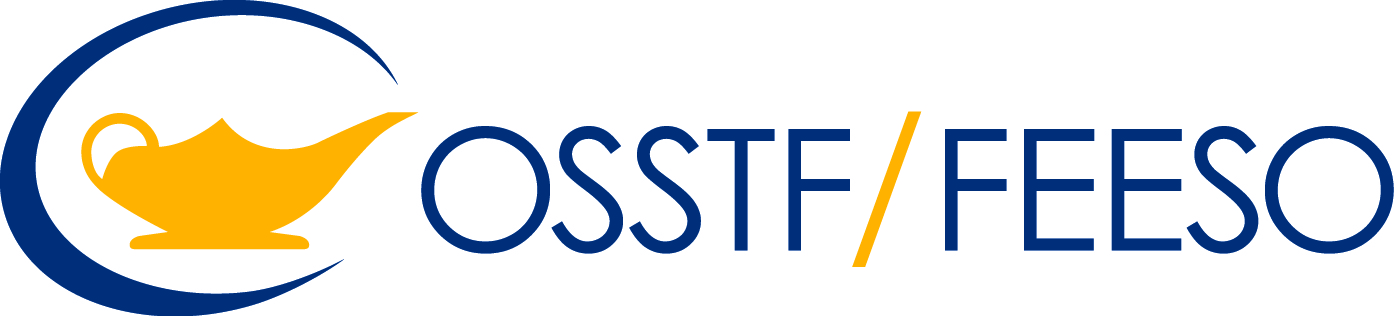 District 24 Waterloo  
Elected Position Descriptions for District 24 Executive
(from the District 24 Constitution)
If interested in one of these positions, ask your Bargaining Unit President for more details.District President (one year term): 
It shall be the duty of the District President:to call all meetings of the District Executive and all District General Meetings,to set the Agenda for all District Executive meetings, and District General meetings in consultation with the Bargaining Unit Presidents,to preside at all meetings of the District Executive and at all District General Meetings (except during the election process),to be ex officio, a member of all District 24 Standing Committees, sub-committees and joint District 24/Board Committees,to perform duties as directed by the District Executive,to call the first meeting of the District Executive no later than the end of September in any year,to call, or appoint the current chairperson to call, separate meetings of the District Standing Committees no later than the end of September in any year,to call a Special General Meeting at the written request of not less than fifteen per cent (15%) of the members of District 24,to maintain liaison with the Provincial Executive of OSSTF,to maintain liaison with the Bargaining Units in the District, and refer matters of concern to the appropriate Bargaining Units,to advise and assist Bargaining Unit officers, as requested,to ensure district liaison with the other affiliates of the Ontario Teachers Federation (OTF) in the Regional Municipality of Waterloo,to act as the, or to delegate a District Communication Officer and be responsible for authorizing the content or text of any District news or press release prior to its issue,to maintain liaison with the Waterloo Region Labour Council, and encourage participation of all Bargaining Units in this Council,to act as a signing authority for the District,to administer, under the direction of the Executive, District Excellence in Education programs,to disseminate all pertinent data to the District Executive and the Bargaining Units,to report to all regular District General Meetings,to co-ordinate the participation of District 24’s delegation in Provincial Assemblies with the assistance of other Provincial Councillors and all AMPA delegates.to oversee the consolidation of proposed amendments to the District Constitution and By-Laws, prior to the Annual General Meeting, and coordinate their distribution to the District’s bargaining units.to act as Facility Manager and Office Staff Supervisor.to receive and investigate Anti-Harassment complaints, and maintain a confidential file for the complaints and decisions.District Treasurer:  (one year term)
It shall be the duty of the District Treasurer:to keep account of all District monies received and disbursed, in accordance with accepted accounting practices,to act as a signing authority for the payment of all District accounts,to oversee the deposit of all District monies received in a chartered bank, trust company, or credit union in an account or accounts in the name of District 24, OSSTF,to oversee the issue of receipts for all District monies received, to submit District accounts to the District Executive for approval, to pay all authorized accounts and topresent annually to the general membership a detailed financial statement,to report to the District Executive at least semi-annually, outlining expenses to date for each budget line and the financial position of the District, including all District assets,to chair the District Finance Committee,to present the Annual District Budget at the Annual General Meeting for endorsement in principle,to oversee the submission of District financial reports to the Provincial Treasurer of OSSTF as requested,to oversee submission of requests and applications for rebates and allowances to the Provincial Treasurer for the financing of District activities,to present an audited financial statement to the general membership when such is provided by Provincial Office,the Past District Treasurer will be asked to finish the Financial Statement for his/her term of office and provide advice for the in-coming District Treasurer in the administration of the above duties.to collect and oversee the District Bargaining Unit budgets by the end of October in each fiscal year.District Secretary: (one year term)It shall be the duty of the District Secretary:to record the Minutes of all meetings of District Executive and all General Meetings,to perform other duties as assigned by the District Executive.